TimeMonday 18th MayTuesday 19th MayWednesday 20th MayThursday 21st MayFriday 22nd  MayBefore 9.30 amTS & PC (thinking skills & personal Capabilities)Dress & breakfast/dental hygiene/make bedDress & breakfast/dental hygiene/make bedDress & breakfast/dental hygiene/make bedDress & breakfast/dental hygiene/make bedDress & breakfast/dental hygiene/make bedAMLiteracySpellings Complete Spelling Programme list 31 worksheetSpellings Complete Spelling Programme list 31 worksheetSpellings Complete Spelling Programme list 31 worksheetSpellings Complete Spelling Programme list 31 worksheetTest your child on their weeks spellingsList 31 Worksheet (optional)AMNumeracy ‘Y3 on Study Ladder is Y4 NI’Mental maths 10 questions/Study Ladder/Mathletics Mental maths 10 questions / Study Ladder/MathleticsMental maths 10 questions/ Study Ladder/MathleticsMental maths 10 questions/ Study Ladder/MathleticsMental maths 10 questions/ Study Ladder/MathleticsAMBreak & Snack/play outdoorsBreak & Snack/play outdoorsBreak & Snack/play outdoorsBreak & Snack/play outdoorsBreak & Snack/play outdoorsAfter breakPDMU/literacy/NumeracyRemember to check your bug hotel.Listen to Mrs Feeney reading chapter 17 of James & the Giant Peach on the Learning ZoneBriefly summarise this chapter in 3 or 4 sentences.  This can be written or oral workNumeracy -Study Ladder, feel free to roam around the site practising numeracy skillsFancy a Challenge? LO: to know the days of the week & months of the year worksheet on the learning zoneHelp to prep lunchLast week of Bugs and Bees – check out the activities on the learning zone Listen to Miss McCullogh reading chapter 18 of James & the Giant Peach on the Learning ZoneRemember to read the questions before listening to the story!1.Where did they find themselves at the beginning of the chapter?2.Can you look up the word Perish? Have a guess at the meaning first!3.Why was it ok to eat some of the peach?4.Who sings in this chapter?5. How is the peach described at the end of the chapter?Numeracy -Study Ladder, feel free to roam around the site practising numeracy skillsFancy a Challenge: LO: to use a calendar to find information-Use a 2020 calendar worksheet on the learning zoneHelp to prep lunchListen to Mrs Thompson reading chapter 19 of James & the Giant Peach on the Learning ZoneYou have been asked by Mrs Feeney to design and draw a house made from a giant fruit!  What kind of fruit would you use!Numeracy -Study Ladder, feel free to roam around the site practising numeracy skillsFancy a Challenge: LO: to use a calendar to find information-Use the August 2010 calendar worksheet on the learning zoneHelp to prep lunchListen to Miss Cameron reading chapter 20 of James & the Giant Peach on the Learning ZoneNumeracy -Study Ladder, feel free to roam around the site practising numeracy skillsFancy a challenge? What’s the time? Looking at quarters on the clock! Worksheet on the learning zone.PE ‘Superhero Action Training’ sheet on the Learning ZoneHelp to prep lunchScience Experiment Grow your own vegetables, have you any seeded vegetables in the fridge/veg rack! Why not see if they will grow into plants. See our tomatoes being planted on the Learning Zone! If you don’t have sand, don’t worry!The peach ‘floated beautifully’ in our novel! Why not try this-if you have an orange in your house, put it in some water, does it float?Now peel the skin off and before you put it back in the water predict what will happen! Interesting!Try it again…..PE ‘Superhero Action Training’ sheet on the Learning ZoneHelp to prep for lunchLunchLunchLunchLunchLunchLunchPMTime to grow!Quiet Reading/Creative Time/board games/cardsPDMU-Everybody Worries, please read this book and discuss any worries you might have with an adult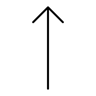 Quiet Reading /Creative Time/board games/cardsPDMU-My Home Book of Feelings & ThoughtsSee the Learning zone for more detailsQuiet reading/Creative Time/board games/cardsWAU-‘All about Insects’ look at the book that has been uploaded onto ‘Literacy Activities’ on the Learning zone(follow the instructions)Quiet reading/Creative Time/board games/cardsPDMU-Write a message to a friend, family member, ask an adult to help you take a picture and send it to them!Quiet reading/Creative Time/board games/cardsListen to some meditation music online(for children) for 5/10 minutes and relaxhttps://en.calameo.com/read/000777721945cfe5bb9cc?authid=Xu9pcOzU3TQxhttps://en.calameo.com/read/000777721945cfe5bb9cc?authid=Xu9pcOzU3TQxhttps://en.calameo.com/read/000777721945cfe5bb9cc?authid=Xu9pcOzU3TQxhttps://en.calameo.com/read/000777721945cfe5bb9cc?authid=Xu9pcOzU3TQxhttps://en.calameo.com/read/000777721945cfe5bb9cc?authid=Xu9pcOzU3TQxhttps://en.calameo.com/read/000777721945cfe5bb9cc?authid=Xu9pcOzU3TQxPMICT skillsWrite one sentence to record/summarise your day.Write one sentence to record/summarise your day.Write one sentence to record/summarise your day.Write one sentence to record/summarise your day.Send the picture of vegetable growing!The Learning Zone will support this overview https://msipslearningzone.weebly.com/year-4.html  There are additional resources and tasks, but please only carry out what suits your child/family and your situation.  Remember we are here for you and will check seesaw regularly each weekday, Deirdre & ZaraThe Learning Zone will support this overview https://msipslearningzone.weebly.com/year-4.html  There are additional resources and tasks, but please only carry out what suits your child/family and your situation.  Remember we are here for you and will check seesaw regularly each weekday, Deirdre & ZaraThe Learning Zone will support this overview https://msipslearningzone.weebly.com/year-4.html  There are additional resources and tasks, but please only carry out what suits your child/family and your situation.  Remember we are here for you and will check seesaw regularly each weekday, Deirdre & ZaraThe Learning Zone will support this overview https://msipslearningzone.weebly.com/year-4.html  There are additional resources and tasks, but please only carry out what suits your child/family and your situation.  Remember we are here for you and will check seesaw regularly each weekday, Deirdre & ZaraThe Learning Zone will support this overview https://msipslearningzone.weebly.com/year-4.html  There are additional resources and tasks, but please only carry out what suits your child/family and your situation.  Remember we are here for you and will check seesaw regularly each weekday, Deirdre & ZaraThe Learning Zone will support this overview https://msipslearningzone.weebly.com/year-4.html  There are additional resources and tasks, but please only carry out what suits your child/family and your situation.  Remember we are here for you and will check seesaw regularly each weekday, Deirdre & Zara